Fiches de révision CAP EsthétiqueCosmétologie– Composants hydrophiles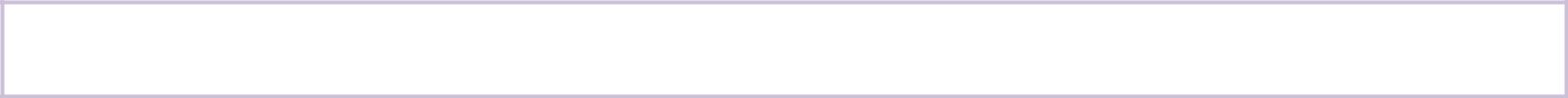 Les composants hydrophilesLes types de composants hydrophiles et leur utilisation en cosmétiqueLes types de composants hydrophiles sont les suivants :L’eauLes solvantsLes humectantsLes épaississants et gélifiantsL’eauPour son utilisation cosmétique, l’eau doit être déminéralisée et sans micro-organismes. L’eau peut aussi être stérilisée par distillation, ou adoucie, en remplaçant le calcium par du sodium.L’eau est souvent utilisée comme solvant et comme hydratant.On la trouve dans les émulsions, lotions, gels, shampoing…Les solvantsUn solvant est un liquide qui a les propriétés de dissoudre et de diluer. On distingue notamment comme solvant, les solutions alcooliques qui sont un mélange d’eau et d’alcool. On définit leur degré alcoolique par le volume d’alcool, contenu dans 100 volumes du mélange.Les solvants les plus connus sont :L’éthanol (alcool éthylique) : liquide incolore, volatil et miscible à l’eau. Il est utilisé comme conservateur, antiseptique et diluant des parfums.L’isopropanol (alcool isopropylique) : liquide incolore, volatil et miscible à l’eau. Il est utilisé comme solvant.Les humectantsCe sont des substances capables de fixer les molécules d’eau (substances hygroscopiques). Comme exemples, citons le propylène-glycol et le glycérol (glycérine).Les épaississants et gélifiantsL’origine et l’utilisation des épaississants et gélifiants sont présentés dans le tableau qui suit :OrigineNom du composéutilisationutilisationVégétaleAlginates, carraghénates, pectine de-Épaississant desVégétaleAlginates, carraghénates, pectine deshampoings et desfruit, gomme arabique, gommeshampoings et desfruit, gomme arabique, gommedentifricesadragante, amidon…dentifricesadragante, amidon…-Stabilisateur d’émulsions-Stabilisateur d’émulsions-GélifiantsMinéraleMinéraleSilice coloïdaleGélifiant dans les déodorantsGélifiant dans les déodorantsGélifiant dans les déodorantset les dentifriceset les dentifriceset les dentifricesSilicate double d’aluminium etÉpaississant dans lesÉpaississant dans lesmagnésiumproduits de maquillageproduits de maquillageArgilesÉpaississant dans lesÉpaississant dans lesÉpaississant dans lesmasquesmasquesmasquesSemi-synthétiqueGomme xanthaneÉpaississant de shampoingÉpaississant de shampoinget gélifiant dans les masqueset gélifiant dans les masquesSynthétiqueSynthétiqueCarbomères